Rocky Mountain Resource Advisory Council Meeting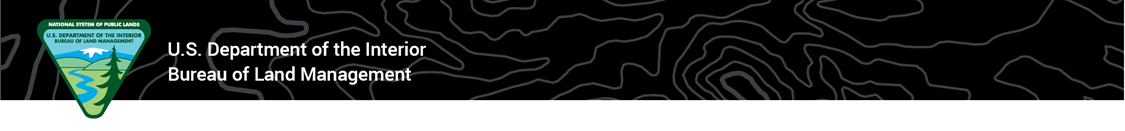 April 25, 2024Zoom Link: https://blm.zoomgov.com/meeting/register/vJItdeGorzIsH4ELaY4At00htIU15q5GdNoThursday, April 259:00 a.m.		Meeting begins (Zoom meeting SOP, brief review of agenda)9:05 a.m. 		Introductions9:10 a.m.		Opening remarks, RMD Manager9:15 a.m. 		RGFO: recreation updates9:45 a.m. 		RGFO: travel management updates10:15 a.m. 		Guest: Ben Doone, Costilla County Manager10:45 a.m.		SLVFO: grazing trespass update11:00 a.m.		SLVFO: NCA update11:10 a.m.		SLVFO: RMP update11:30 a.m.		Public comments11:35 a.m.		Closing remarks and setting future meeting dates11:45 p.m.		Adjourn